Music, Dancing, Bird Counting, Many Other Fall and Winter Activities to Keep You Outside and Busy at Pipestem State Park	PIPESTEM, W.Va. – The late summer through early winter months bring a variety of outdoor activity options to visitors and guests at Pipestem Resort State Park. Pond walks. Miniature golf tournaments. Hayrides and campfires. Crafts and nature hikes. Most activities are free to attend and open to the public. Scheduling activities to encourage outdoor use and family entertainment is the core of West Virginia state park public services. 	 “Pipestem’s activities and recreational areas span a broad range of interests,” said Nathan Hanshaw, assistant superintendent at this tourist destination located between Hinton and Athens. “Planned activities are diverse in interest. We encourage local residents and our park visitors to participate as often as possible. We have a lot to offer here at Pipestem year-round, including wonderful guided hikes.”	The Nature Center is the park’s interpretative centerpiece and is open from noon until 4:30 p.m. daily. Displays, including a bird watching station, are open to the public. The park offers late-evening and early-morning opportunities to walk golf course cart paths to encourage jogging and night sky observation. 	Two amphitheater shows complete the 2013 entertainment schedule:  Rick K and the Allnighters on Aug. 24 and Adam Tucker on Aug. 31.  A car and motorcycle show is also scheduled on Aug. 24. There is a minimal fee to attend amphitheater concerts. The park has several special weekends scheduled and offers rate specials to encourage winter visits.	Pipestem State Park features two lodges, cabins, camping, aerial tram, 18-hole and a Par 3 golf course, tennis, disc golf, horseback riding, fly fishing packages, restaurants, game room, RC race tracks (a dirt and NASCAR-style) as well as canoe rentals, and other recreational activities.  For more Pipestem State Park information call 304-466-1800 or visit www.pipestemresort.com.Aug. 31, 2013
Adam Tucker - Amphitheater Show	Adam D. Tucker presents a powerful show that thrills and captivates audiences. His Tim McGraw tribute accurately recreates the music and mystique of that country music icon.	The show begins at 8 p.m. at the Pipestem Outdoor Amphitheater. Advance ticket sales: adults: $8; youth 6-12: $3; children 5 and younger, free. Day of show ticket price: adults: $10; youth 6-12: $5; children 5 and younger, free.  Contact: 304-466-1800Fall into early winter events planned at Pipestem include: Sept. 13-15, 2013
Fun 3-D Bow Shoot - Fall Rendezvous	The West Virginia Bowhunters Association is hosting three days of bow shooting fun Sept. 13-15 at Pipestem State Park. Friday features a 3-D Coon Shoot with registration at 8 p.m.  A 28-target 3-D Bowhunters Course, novelty shoots and food concessions are offered from 8 a.m. to 4 p.m. on Saturday and 9 a.m. - 2 p.m. on Sunday. There is a participation fee per round for Saturday/Sunday activities. For WV Bow Hunter Association / Fall Rendezvous information, call Roger Collins at 304-575-8994. There is no hunting allowed on state parks. These activities are 3-D target or stationary target shooting events. This is an excellent fall weekend opportunity to learn about bow shooting.Nov. 15-17, 2013
Country Line Dancing Workshop & Weekend	Instructor Alice Dougherty and team welcome everyone to take advantage of this weekend to learn line dancing or simply enjoy a great weekend of dancing and being at Pipestem. Reservations are required. A two-night stay at McKeever Lodge package is available, or you can attend the workshop and dance only. The two-night package of $207.88 covers two individuals in a lodge room staying Friday and Saturday nights, Saturday dinner, all dances and lessons, and applicable taxes and gratuities for package components. The dance weekend without lodging is $45.70. Dec. 8, 2013
East River Town Band Christmas Concert	An annual Sunday afternoon of Christmas and holiday music will be performed by the East River Town Band of Bluefield and area. The concert is held in the Conference Center of McKeever Lodge and begins at 3 p.m. There is no charge to attend. Dec. 13-15, 2013
Ballroom Dancing Weekend	A weekend package of ballroom dancing with instructors Alicia Elam and Steve Prowse includes two nights stay at McKeever Lodge, dance instruction, Saturday dinner, and open dances. The two person package is $218.48. Dance package without accommodations is $51 per person. The weekend includes dance lessons on Friday and Saturday, open dances, optional private lessons, and Friday and Saturday night dances. The music is provided by “Just Ballroom.”  Dec. 14, 2013
Christmas Bird Count - A feathered activity	Mid-December brings the popular annual winter birding observation activity at Pipestem State Park and the area. The Nature Center observation site provides bird counting opportunities for any accessibility level and a good perch for watching. Several walks at various areas of the park are scheduled with Naturalist Jim Phillips. The survey numbers are submitted to Cornell University Ornithology Laboratory.**DNR**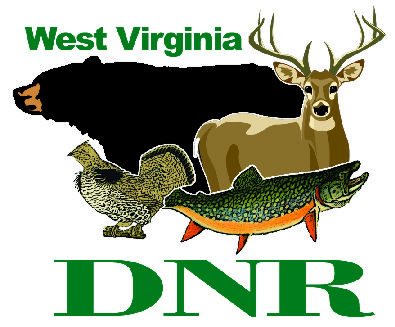  Division of Natural Resources                    www.wvdnr.govEarl Ray Tomblin, Governor                              Frank Jezioro, DirectorNews Release: Aug. 26, 2013Facebook: WV Commerce - State ParksHoy Murphy, Public Information Officer 304-957-9365 hoy.r.murphy@wv.gov  Contact: Nathan Hanshaw, Asst. Supt., Pipestem Resort State Park 304-466-1800      PipestemSP@WV.gov           